NAME:INEGBEDION ANDREW ODIGIEDEPT:ELECT/ELECTMATRIC:17/ENG04/033Engineering maths assignment 3a)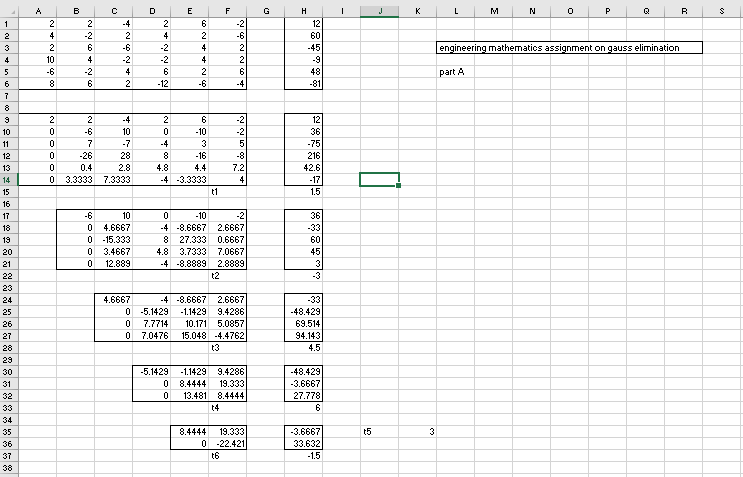 b) 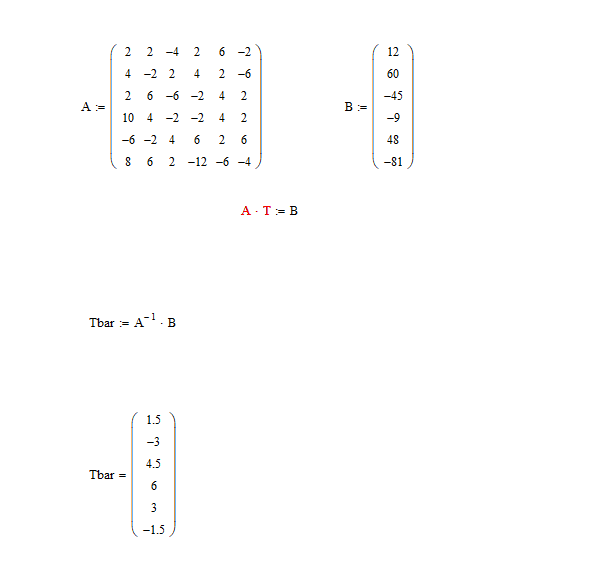 c) 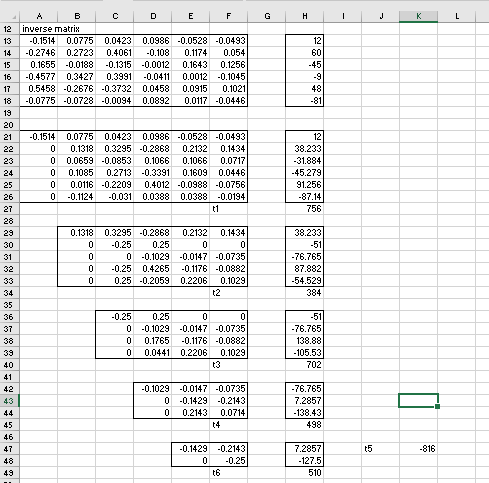 d) 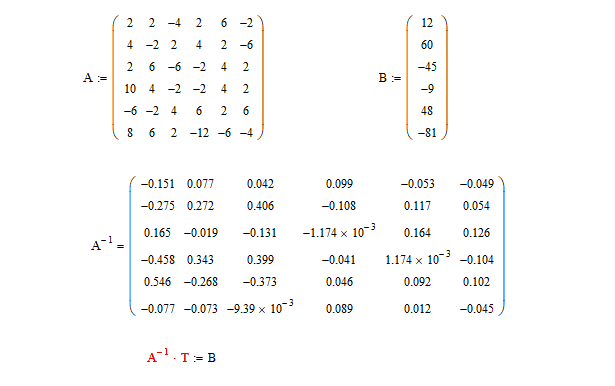 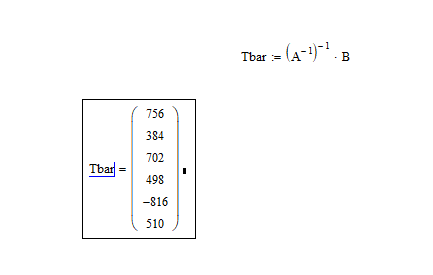 